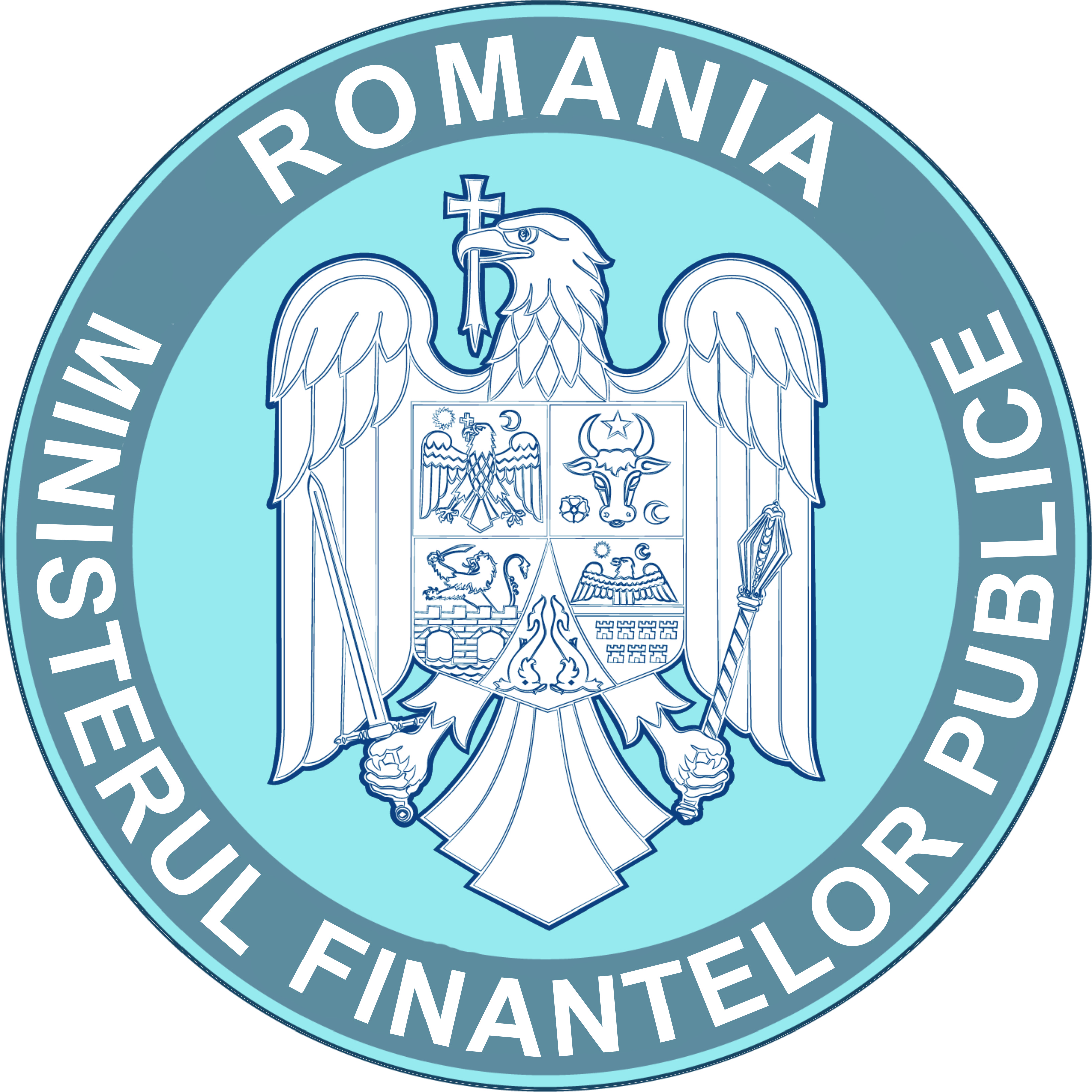           MINISTERUL FINANŢELOR PUBLICE                                           Bucureşti, B-dul. Libertăţii, nr.16, sector 5Rezultatul probei scrise laconcursul organizat în vederea ocupării funcţiei publice de conducere vacante de șef birou gradul II (1 post) la Direcția generală juridicăAvând în vedere prevederile art. 62 alin.(3) din Hotărârea Guvernului nr. 611/2008 pentru aprobarea normelor privind organizarea şi dezvoltarea carierei funcţionarilor publici, cu modificările şi completările ulterioare, comisia de concurs comunică următoarele rezultate ale probei scrise :Candidatul declarat admis va susţine interviul în data de 25.03.2020, ora 1500, la sediul Ministerului Finanțelor Publice, Bld. Libertății nr.16, sector 5, Bucuresti, etajul 6, cam 604AÎn cazul în care candidatul este nemulţumit de rezultatul obţinut la proba scrisă poate formula contestaţie în termen de 24 de ore de la afişare, conform art. 63 din Hotărârea Guvernului nr.611/2008 pentru aprobarea normelor privind organizarea şi dezvoltarea carierei funcţionarilor publici, cu modificările şi completările ulterioare, care se depune la secretarul comisiei de soluţionare a contestaţiilor, cam.469, et.2.Afişat astăzi, 23.03.2020, ora 1640, la sediul și pe site-ul Ministerului Finanţelor Publice.Secretar comisie de concursNr. crt.Numele şi prenumele candidatului/CodFuncţia publică solicitatăPunctajulprobei scriseRezultatul probei scrise1.2360VMN01Șef birou gradul II78,2ADMIS